附件2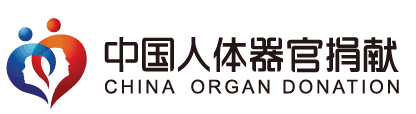 人体器官潜在捐献者登记表        捐献编号：                   所在医疗机构所在医疗机构科室姓名性别出生日期国籍证件类型证件号码证件号码住址      省(区/市)       市(州)       县（市/区）                     省(区/市)       市(州)       县（市/区）                     省(区/市)       市(州)       县（市/区）                     省(区/市)       市(州)       县（市/区）                     省(区/市)       市(州)       县（市/区）                     省(区/市)       市(州)       县（市/区）                     省(区/市)       市(州)       县（市/区）               现所在地      省(区/市)       市(州)       县（市/区）                     省(区/市)       市(州)       县（市/区）                     省(区/市)       市(州)       县（市/区）                     省(区/市)       市(州)       县（市/区）                     省(区/市)       市(州)       县（市/区）                     省(区/市)       市(州)       县（市/区）                     省(区/市)       市(州)       县（市/区）               住院号血型A□   B□   0□   AB□   Rh阴性□A□   B□   0□   AB□   Rh阴性□A□   B□   0□   AB□   Rh阴性□A□   B□   0□   AB□   Rh阴性□疾病诊断疾病类型脑血管意外□   脑外伤□　 缺血缺氧性脑病□ 　脑肿瘤□　心血管疾病□　 其他             　 　脑血管意外□   脑外伤□　 缺血缺氧性脑病□ 　脑肿瘤□　心血管疾病□　 其他             　 　脑血管意外□   脑外伤□　 缺血缺氧性脑病□ 　脑肿瘤□　心血管疾病□　 其他             　 　脑血管意外□   脑外伤□　 缺血缺氧性脑病□ 　脑肿瘤□　心血管疾病□　 其他             　 　脑血管意外□   脑外伤□　 缺血缺氧性脑病□ 　脑肿瘤□　心血管疾病□　 其他             　 　脑血管意外□   脑外伤□　 缺血缺氧性脑病□ 　脑肿瘤□　心血管疾病□　 其他             　 　脑血管意外□   脑外伤□　 缺血缺氧性脑病□ 　脑肿瘤□　心血管疾病□　 其他             　 　传染病情况乙肝□    丙肝□    梅毒□    艾滋病□    其他           乙肝□    丙肝□    梅毒□    艾滋病□    其他           乙肝□    丙肝□    梅毒□    艾滋病□    其他           乙肝□    丙肝□    梅毒□    艾滋病□    其他           乙肝□    丙肝□    梅毒□    艾滋病□    其他           乙肝□    丙肝□    梅毒□    艾滋病□    其他           乙肝□    丙肝□    梅毒□    艾滋病□    其他           病人状况深度昏迷□　         无自主呼吸□深度昏迷□　         无自主呼吸□深度昏迷□　         无自主呼吸□深度昏迷□　         无自主呼吸□深度昏迷□　         无自主呼吸□深度昏迷□　         无自主呼吸□深度昏迷□　         无自主呼吸□其他情况交通事故□    刑事案件□    工伤事故□    其他意外事故□交通事故□    刑事案件□    工伤事故□    其他意外事故□交通事故□    刑事案件□    工伤事故□    其他意外事故□交通事故□    刑事案件□    工伤事故□    其他意外事故□交通事故□    刑事案件□    工伤事故□    其他意外事故□交通事故□    刑事案件□    工伤事故□    其他意外事故□交通事故□    刑事案件□    工伤事故□    其他意外事故□亲属关系状况配偶□　  子女□　  父亲□　  母亲□   其他           配偶□　  子女□　  父亲□　  母亲□   其他           配偶□　  子女□　  父亲□　  母亲□   其他           配偶□　  子女□　  父亲□　  母亲□   其他           配偶□　  子女□　  父亲□　  母亲□   其他           配偶□　  子女□　  父亲□　  母亲□   其他           配偶□　  子女□　  父亲□　  母亲□   其他           本人捐献意愿志愿登记同意□  书面同意□  口头同意□  未表示不同意□志愿登记同意□  书面同意□  口头同意□  未表示不同意□志愿登记同意□  书面同意□  口头同意□  未表示不同意□志愿登记同意□  书面同意□  口头同意□  未表示不同意□志愿登记同意□  书面同意□  口头同意□  未表示不同意□志愿登记同意□  书面同意□  口头同意□  未表示不同意□志愿登记同意□  书面同意□  口头同意□  未表示不同意□主要亲属与潜在捐献者关系与潜在捐献者关系信息来源医疗机构□　 亲属□　 交通□　 公安□　 其他             医疗机构□　 亲属□　 交通□　 公安□　 其他             医疗机构□　 亲属□　 交通□　 公安□　 其他             医疗机构□　 亲属□　 交通□　 公安□　 其他             医疗机构□　 亲属□　 交通□　 公安□　 其他             医疗机构□　 亲属□　 交通□　 公安□　 其他             医疗机构□　 亲属□　 交通□　 公安□　 其他             人体器官获取组织报告人签字联系电话联系电话